Kilkenny County Council's Management Structure is: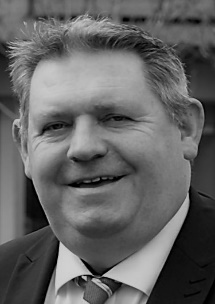 Lar PowerChief Executive  056-7794075  lar.power@kilkennycoco.ieChief Executive ofKilkenny County Council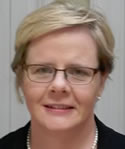 Mary J. MulhollandDirector of Services  056-7794900  mary.mulholland@kilkennycoco.ieDirector of Services with responsibilities for:Housing, Community, Library, Arts & Heritage.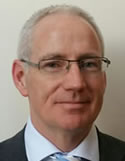 Tim ButlerDirector of Services  056-7794070  tim.butler@kilkennycoco.ieDirector of Services with responsibilities for: Corporate, Human Resources, Roads & Transportation, Water Services, Communication, Health & SafetyMunicipal District of Kilkenny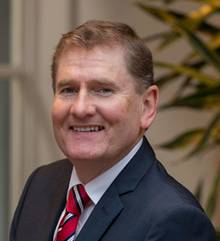 Sean McKeownDirector of Services  056-77940082  sean.mckeown@kilkennycoco.ieDirector of Services with responsibilities for:Planning, Environment, Building Control, Parks, LEO/Economic Development, Tourism Marketing & Veterinary ServicesMunicipal District of Piltown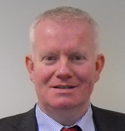 Martin PrendivilleHead of Finance  056-7794214  martin.prendiville@kilkennycoco.ieDirector of Services for responsibilities for:Finance, Information Technology, Facilities Management, Procurement & Special ProjectsMunicipal District of Castlecomer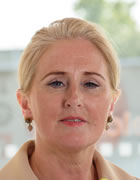 Fiona DeeganActing Director of Services  056-7794196  fiona.deegan@kilkennycoco.ieDirector of Services for responsibilities for:Management of Ukrainian Response Unit & Fire ServicesMunicipal District of Callan/Thomastown